Responsable del llenado: Integrante del comité de contraloría social o beneficiario del programa.DATOS GENERALES SI USTED ES ENTEGRANTE DEL COMTÉ DE CONTRALORÍA SOCIAL, ESCRIBA LOS SIGUIENTES DATOS:ESCRIBA LA PREGUNTA O LOS PUNTOS DE INFORMACIÓN QUE SOLICITA SOBRE EL PROGRAMA: CONSERVE UNA COPIA DE ESTA SOLICITUD DE INFORMACIÓN Y ENTREGUE LA ORIGINAL AL RESPONSABLE DE CONTRALORÍA SOCIAL DEL PROGRAMA Y SOLICITE QUE LE FIRME Y PONGA LA FECHA EN QUE SE LO RECIBE EN SU COPIA.  DE SER POSIBLE SOLICITE QUE LE PONGAN UN SELLO. VERIFIQUE QUE LE ESCRIBAN UNA FECHA PROBABLE PARA QUE LE PROPORCIONEN LA INFORMACIÓN SOLICITADA: _______________________.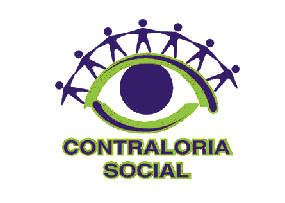 Anexo 6SOLICITUD DE INFORMACIÓN PROGRAMA INTEGRAL DE FORTALECIMIENTO INSTITUCIONAL (PIFI)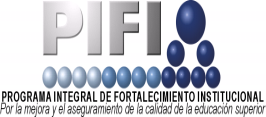 Nombre de la Institución :  Nombre de la Institución :  Nombre de la Institución :  Nombre de la Institución :  Dirección: Estado:Estado:Municipio:Municipio:Municipio:Localidad:Localidad:Localidad:El apoyo que recibe del programa es: El apoyo que recibe del programa es: El apoyo que recibe del programa es: El apoyo que recibe del programa es: El apoyo que recibe del programa es: El apoyo que recibe del programa es: ObraObraObraObraApoyoApoyoApoyoServiciosNombre del programa:Nombre del programa:Nombre del programa:Nombre del programa:Nombre del programa:Dependencia que lo proporciona:Dependencia que lo proporciona:Dependencia que lo proporciona:Dependencia que lo proporciona:Dependencia que lo proporciona:Nombre del Comité de Contraloría SocialNúmero de registroFecha de registroNombre y firma del que solicita la informaciónNombre, Cargo y Firma del (la) Responsable de la Instancia Ejecutora que recibe la solicitud de información 